АДМИНИСТРАЦИЯ   ВЕСЬЕГОНСКОГО   РАЙОНАТВЕРСКОЙ  ОБЛАСТИПОСТАНОВЛЕНИЕг. Весьегонск26.10.2016                                                                                                                                 № 361    В соответствии со ст. 8 Федерального закона от 25.12.2008 № 273-ФЗ «О противодействии коррупции», Указом Президента РФ от 08.07.2013 № 613
«Вопросы противодействия коррупции»,п о с т а н о в ля ю:1. Утвердить Перечень должностей муниципальной службы в администрации Весьегонского района, замещение которых влечет за собой размещение сведений о доходах, о расходах, об имуществе и обязательствах имущественного характера, а также сведений о доходах, расходах, об имуществе и обязательствах имущественного характера членов их семей на официальном сайте муниципального образования «Весьегонский район» в информационно-телекоммуникационной сети «Интернет» (прилагается).2. Заведующему отделом по организационным и общим вопросам администрации Весьегонского района Савиной О.А. ознакомить заинтересованных муниципальных служащих с Перечнем, указанным в пункте 1 настоящего постановления.3. Настоящее постановление вступает в силу со дня его принятия и подлежит размещению на официальном сайте муниципального образования «Весьегонский район» в информационно-телекоммуникационной сети Интернет.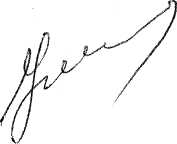           Глава администрации района                                                    И.И. Угнивенко                                                                                                  Утвержден:                                                                                                                                             постановлением администрации								    Весьегонского района								    от 26.10.2016  № 361 Перечень должностей муниципальной службы в администрации Весьегонского района, замещение которых влечет за собой размещение сведений о доходах, о расходах, об имуществе и обязательствах имущественного характера, а также сведений о доходах, расходах, об имуществе и обязательствах имущественного характера членов их семей на официальном сайте муниципального образования «Весьегонский район» в информационно-телекоммуникационной сети «Интернет»Глава администрации района.Первый заместитель главы администрации района. Заместитель главы администрации района. Управляющий делами аппарата главы администрации района. Руководитель самостоятельного структурного подразделения администрации района.  6. Заместитель руководителя самостоятельного структурного подразделения   администрации района.Руководитель структурного подразделения в составе администрации района.8. Заместитель руководителя структурного подразделения в составе администрации района.Об утверждении Перечня должностей муниципальной службы в администрации Весьегонского района, замещение которых влечет за собой размещение сведений о доходах, о расходах, об имуществе и обязательствах имущественного характера, а также сведений о доходах, расходах, об имуществе и обязательствах имущественного характера членов их семей на официальном сайте муниципального образования «Весьегонский район» в информационно-телекоммуникационной сети «Интернет» 